Template for Evergreen - Joint Journal of Novel Carbon Resource Sciences & Green Asia StrategyTaro Sekitan1, Sumiko Shigen2,*1Graduate School of XXX, Kyushu University, Japan2Faculty of YYY, Kyushu University, Japan*Author to whom correspondence should be addressed: E-mail: zzz@z.kyushu-u.ac.jp(Received month date, year; Revised month date, year; accepted month date, year).Abstract: This is a template for Evergreen - Joint Journal of Novel Carbon Resource Sciences & Green Asia Strategy. Abstract is required to be written in English (50-100 words in ONE paragraph) with brief descriptions of purpose, methods, results, and conclusions. Please be sure to emphasize original and important aspects of your research. It is the responsibility of the authors to strictly adhere to this template for the smooth review and publication process of the manuscript. Keywords: evergreen; Green Asia strategy; novel carbon resource sciences1.  Prerequisites for the publication Evergreen - Joint Journal of Novel Carbon Resource Sciences & Green Asia Strategy is published by Transdisciplinary Research and Education Center for Green Technologies, Kyushu University, Research and Education Center of Carbon Resources, and Research and Education Center for Advanced Energy Materials, Devices and Systems, Kyushu University. The “Manuscript Submission Form” available from the website of Evergreen should be submitted together with the manuscript to the journal’s editorial office via Evergreen secretariat. Note that manuscript submissions are exclusively through the Secretary. Manuscripts sent directly to the editors will not be entertained to maintain the high standard and the transparency as well as to avoid possible collusions. Upon receipt of the submission materials by the Secretary i.e., the manuscript and the signed Submission Form, manuscript submission is officially recognized. 2.  Manuscript formatThe electronic manuscript, including tables and figures should be submitted as a Microsoft Word document (.doc or .docx). The publisher also welcomes original electronic graphic files for figures or tables (EPS for vector graphics exported from a drawing program, TIFF, or JPEG). Each manuscript should be accompanied by a “Complete List of Submitted Materials”. Note that the incomplete or improperly prepared manuscripts shall be returned to authors before the review process. It is the responsibility of the authors to attach the “Reprint permission” for the usage of materials that are already published.Use the following table format in the manuscript. Note that all the tables and figures should be cited in the paragraph as Table 1 and Fig. 1 where appropriate.Table 1. The constituents of CNG.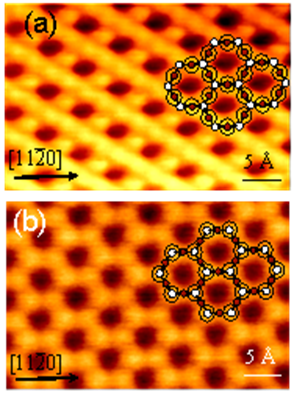 Fig. 1: Use minimum number of figures required. You cannot use same indications for different tables or figures. Information given in captions should not be repeated in the text.All figures, whether photographs, graphs, or diagrams, should be cited in the text and numbered sequentially with Arabic numerals. Equations should be written in the format shown below as,		(1)The nomenclature of the symbols used in the manuscript should be provided as well as their units in the SI system. For example, in Eq. 1, s is the entropy in J/kg-K and T is temperature in K. Abbreviations should be defined at first appearance. You cannot use abbreviations in the title and abstract.Manuscripts should be carefully checked by a native English speaker who is familiar with the field of the work.3.  How to write referencesPut numbers, not alphabets, to references in the order of citation in the text. The author should take responsibility for the accuracy of reference data. For every reference, indicate the start page number and all authors’ names (Initial letters of given name first, and then full spelled surname). You cannot use “et al.” in the reference list. Bulk citation style i.e., lumping several citations for one statement is unacceptable. Manuscripts submitted to Evergreen should contain a reasonable number of citations, preferably not less than 25 for an original research article and more than 75 citations for a review article.3.1  Journals and proceedings Indicate all authors’ names, abbreviated journal title in Italic, volume number in bold, start page number, and published year in parentheses1). For proceedings, presentation number and place (name of the city) are also required2). 3.2  BooksIndicate all authors’ names, book title in Italic, edition number, publisher name, published place, and published year in parentheses (please use Evergreen citation style, Evergreen.csl, which can be downloaded at http://www.tj.kyushu-u.ac.jp/evergreen/submit.php#temp)2). For Proceedings3) and for materials from website4). Manuscripts that do not follow this template and the citation/bibliography style (using Evergreen.csl) won’t be processed.AcknowledgementsIndicate names of individuals, institutions or programs (if any) who have made important (especially financial) contributions for authors’ related study and research.NomenclatureGreek symbolsSubscriptsReferences1)	M. Elimelech, and W.A. Phillip, “The future of seawater desalination: energy, technology, and the environment,” Science (80-. )., 333 (6043) 712–717 (2011). doi:10.1126/science.1200488.2)	M.J. Moran, H.N. Shapiro, D.D. Boettner, and M.B. Bailey, “Fundamentals of Engineering Thermodynamics,” Wiley, 2010. https://books.google.co.jp/books?id=oyt8iW6B4aUC.3)	M.A. Lambert, and B.J. Jones, “Automotive adsorption air conditioner powered by exhaust heat. part 2: detailed design and analysis,” Proc. Inst. Mech. Eng. Part D J. Automob. Eng., 220 (7) 973–989 (2006). doi:10.1243/09544070JAUTO222.4)	“Keeping an eye on the big picture,” n.d. http://www.caw.ca/en/11123.htm (accessed September 25, 2018).Constituentmole fractionmole fractionmole fractionFuelAirExhaustMethane0.95123--Nitrogen0.000890.75360.7412COPcoefficient of performance (–)cpspecific heat capacity (J kg-1 K-1)Ppower (W)exergy rate (W)hspecific enthalpy (J kg-1)specific enthalpy of the dead state (J kg-1 K-1)δexergy defect (–)efficiency (–)2ndSecond LawCarnotCarnotDisdischargeeexit